DEFINITIONSViz – (also rendered viz without a full stop) and the adverb videlicet are used as synonyms for "namely", "that is to say", and "as follows". Plat, Platt – Platte RiverWitnep – WitnessSine die - (from the Latin "without day") means "without assigning a day for a further meeting or hearing". To adjourn an assembly sine die is to adjourn it for an indefinite period.Crick – CreekAppurtenances - an incidental right (as a right-of-way) attached to a principal property right and passing in possession with it.Scythes - a tool used for cutting crops such as grass or wheat, with a long curved blade at the end of a long pole attached to which are one or two short handles.Sneds, sned - (third-person singular simple present sneds, present participle snedding, simple past and past participle snedded). (UK, dialect) To lop; to snathe.Slough – A swamp; a place of deep mud or mireAgricola – AgricultureMeanders – Following a winding course; a winding curve or bend of a river or roadTermine – Obsolete; Bound, Limit, terminate, determine**This document was transcribed as closely as possible to the original text whether grammatically correct or not**St Vrain CountyRecordA
Meeting of the settlers and those wishing to hold claims near Saint Vrain Fort where the following named persons were present and took part in establishing the clubs:C P Neall	R B BradfordS H Moer	Geo TrowbridgeH J Graham	James SteckWm N Byers	J W JonesC E MillerD R CookP G LeorveBURBRIDGE CHARLES W.Filed Dec. 1st 1864Clerk’s office Dec. 1st 1864     Know ye, that I Charles W. Burbridge of Weld County Colorado Territory do hereby notify all persons, that my brand for all kinds of domestic animals is the letter B on the right hip.		Charles W. BurbridgePORTER CULTERFiled Dec. 10th 1864	I Culter Porter hereby publish to all the world, that my Brand for Stock is C.P. on the left hip.			Culter PorterMOYERS F. BRAND FOR STOCKFiled Feb. 7th 1865Clerk’s office Feb. 7th 1865	Know all men by these presents, that my Brand and mark for stock is W and figure 5 on the left hip and a round hole in each ear.		Frank MoyersGRAFFLIN W. H.Filed Feb. 9th, 1865Weld County Colorado Ter, February 7, 1865	Know all men by these presents, that I, Wm H. Grafflin of Weld Co, Colorado Terr, have for my cattle brand the number & letter (2G) branded on the right hip and the same number & letter (2G) branded on the right shoulder for all other live Stock.			Wm. H. GrafflinFLEMING GEO. A.Bill of appraisement of Estrays found by Geo. A. Fleming Oct. 3rd, 1866. One Bull Red and white about 5 years old, no discernible marks or Brands, valued or appraised at Thirty dollars, $30.00.  Also one dark red ox about 10 years old left horn drooped, point off from right horn, half crop off from under side left ear, swallow fork off right ear, appraised at twenty five dollars, $25.00 		Thomas Burbridge		John Higgon		Presley \ (his mark) HighlandWe the undersigned do solemnly swear or (affirm) that we have well and faithfully valued and appraised the Estray cattle found by Geo. A. Fleming Oct. 3rd 1866 so far as the same have come before our sight and knowledge, and that we have performed our duty in the appointment & produced the above Bill of the same according to the best of our skill and judgment.		Thomas Burbridge		John Higgon		Presley x (his mark) HighlandSworn and subscribed to before me Oct. 8th 1866. John S. Tester Jr.I hereby solemnly swear or (affirm) that I have neither altered the estray cattle.Page 1SAINT VRAIN COUNTY RECORDAt a meeting of the Citizens of Saint Vrain held Oct. 6th 1859.  C P Hall was duly chosen Chairman & H. J. Graham, Secretary.  The object of the meeting having been, by the Chairman stated, to be for the purpose of organizing a claim club laying off Saint Vrain County, and electing a Recorder, for the same, After which Wm Byers moved																		That EachClaimant be entitled to 160 acres on the public lands; the same to be staked and plainly marked and recorded, which shall be sufficient to hold it valid until June 1st 1860 when farther improvements must be made.	Above motion adopted.  Wm. Byers moved also, that	The jurisdiction of this club shall be co-extensive with the County of Saint Vrain (in Nebraska, Territory) to embrace not less than twenty four miles square with the town of Saint Vrain near the centre.					Motion adopted unanimouslyMoved by P G Leorve, that H. J. Graham be elected Recorder for St. Vrain County & that he be allowed one dollar for recording each paper recorded; motion adopted and H. J. Graham declared duly elected Recorder after which meeting adjourned five I’s.						C P HallH J Graham				President		Sec 212S H Moer claims the following desolate piece of Land Situated in St. Vrain County Nebraska Territory, to wit, Commencing at the junction of St. Vrain Creek with the South Platt Ricer and running up Said St Vrain Creek about ¾ of a mile to a square hewed june stake thence East to the Platt River thence down said Platt River to the place of Beginning, at the junction of said streams, Said claim was claimed & Staked July 21st 1859 & Renewed Sept 30th 1859.  Work done the 12th day of Oct AD 1859.Witness S. H. Moer	H J Graham NB  The above claim was Recorded at Denver City July 1859.H J Graham claims the following described piece of Lane situated in St Vrain County Nebraska Territory to wit Commencing at the South west corner of S H Moer’s claim it being indicated by a Square hewed june stake - & thence running up St. Vrain Creek with the stream for the line to a stake about ½ mile from place of beginning thence East to the Platt River thence down to the south line of S H Moer’s claim, thence west to the place of beginning.  Said Claim was staked and claimed July 21st 1859 worked on & renewed Sept 30th & Oct 12th 1859.	H J GrahamWitness  S H Moer NB  The above claim was Recorded at Denver City July 1859.J Y Jones claims the following described piece of Land situated in St. Vrain County, Nebraska Territory to wit commencing at a stake at the North East corner of H J Graham’s claim running up the Platt River ½ a mile to a stake thence west to St. Vrain Creek, thence down said Creek ½ a mile to the south west corner3of H J Graham’s claim thence east to the place of beginning.  The said claim was taken and staked Sept 30th AD 1859.Witness  S H Moer						J Y JonesC E Miller claims the following described piece of Land situated in St. Vrain County Nebraska Territory to wit, commencing at the South west corner of J Y Jones’ claim & running ½ mile along & up the said creek (St Vrain) to a stake thence East ½ a mile to a stake thence north ½ a mile to a stake thence west to the place of beginning.  Said Claim taken & staked Sept 30th 1859Witness S H Moer						C E MillerC P Neall claims 160 acres of land situated in St. Vrain County Nebraska Territory & described as follows to wit, commencing at the South west corner stake of the Town of St Vrain & running east along said Town line ½ a mile to a stake, thence south ½ mile to a stake thence west to the south Platt River thence down & along said River to the place of beginning.  Said claim staked & taken Sept 9 1859.Witness							C P NeallW W Castle claims 160 acres of Lane described as follows to wit, commencing at a square hewed willow stake on the north bank of the Platt River nearly due north of St Vrain fort, & running onto the rock Bluff thence East to a square willow stake on the bank of the River thence along the river to a stake in the angle of the River thence along up the river to the place of beginning.  Claimed & staked Oct 12th 1859, & is situated in St Vrain Co Nebraska Territory.Witness S H Moer					W W Castle4C Nickolls claims 160 acres of Land situated in Saint Vrain County Nebraska Territory described as follows to wit commencing at a square hewed cottonwood stake on the north bank of the South Platt River at a bend of the river about 1 ½ miles below St Vrain Fort thence running north to a stake thence East to the river thence up along the river to the place of beginning.  Claimed & staked Oct 12th 1859.Witness S H Moer					C NickollsJohn W Jones claims 160 acres of land situate in Saint Vrain County Nebraska Territory of description as follows to wit Commencing at a stake on the north east corner of C P Neall’s claim & running east ½ mile along the south line of the Saint Vrain Town line thence South ½ mile to stake thence west ½ mile to stake thence North ½ mile to the place of beginning.  Taken & staked September 9th 1859.Witness C P Neall					John W JonesB Montgomery claims 160 acres of Land situate in Saint Vrain County Nebraska Territory of description as follows to wit commencing at the South East corner of C P Neall’s claim & running east ½ a mile to a stake thence south ½ mile to a stake thence west ½ mile to a stake thence north to the place of beginning.  Taken & staked Sept 9th 1959.Witness C P Neall					B N Montgomery5H J Graham bought of C P Neall for the sum of $50. 80 acres of his claim being the south half of his claim with which 80 acres said H J Graham claims another 80 acre lying directly south of said 80 he bought of C P Neall.  Said claim of one hundred and sixty acres H J Graham has improved and plowed and planted upon this 15th day of May AD 1860.  Said claim includes the grove of timber south of Saint Vrain town line, about ¾ of a mile distance from the South line of said town site.May 15th 1860						H J GrahamA Wallrod claims the acres of land situate in St. Vrain County Nebraska Territory described as follows to wit, Commencing at the north east corner stake of C Nickolls’ claim & running north to a June stake thence east to the Platt River thence up and along the river to the East line of C Nickolls’ claim thence north along mid line to the place of beginning.  Claimed and staked Oct. 12th 1859. Witness S H Moer                                       	A WallrodC P Neall claims the following described tract of land situate in Saint Vrain County Nebraska Territory to wit, the said land being on an Island about 1 ½ miles below St. Vrain Fort & commencing at a blazed rend marked Cottonwood tree near the middle of the island & on the south side of the river thence running west of North about 20 degrees across the Island to the river thence down the river to the junction of the streams thence down the river on the south side of the Island to the place of beginning.  Claimed and staked Oct 12th 1859.Witness S H Moer                                              A L Hall6Joseph Neow claims 160 acres of land situate in Saint Vrain County Nebraska Territory of description as follows to wit, commencing at a stake on the East bank of saint vrain creek being the south west corner of C E Miller’s claim & up the said creek ½ mile thence East ½ a mile to a stake, thence north ½ mile to a stake thence west to the place of beginning, taken & staked Oct 12th 1859.Witness				Joseph NeowS H MoerJames Patterson claims 160 acres of Land situate in St Vrain County Nebraska Territory & of description as follows to wit commencing at the north east corner of C E Miller’s claim & running east along of J Y Jones’ claim to the south Platt River thence up & along said river ½ mile thence west to the south east corner of C E Miller’s claim thence north along the east line of said Miller’s claim to the place of beginning.  Taken & staked Oct 13th 1859.Witness			   James PattersonS H MoerJ E Bigalow claims 160 acres of land situate in Saint Vrain County Nebraska Territory of description as follows to wit commencing at the south east corner of C E Miller’s claim & running East along the south line of James Patterson’s claim to the river thence along up the river ½ mile thence west to a stake at the south west corner of Joseph Neow’s claim thence north along the east line of said Neow’s claim to the place of beginning.  Taken & staked Oct 13th 1859.Witness			J E BigalowS H Moer7No 16.Oct 28th 1859 Louis Vasques claims 160 acres of land in St Vrain County Nebraska Territory situated on the Platt River bounded on the north by A P vasques and on the west by the Platt River to a stake on south west corner thence running east ½ mile to a stake on south east corner thence ½ mile north to stake on south east corner thence ½ mile north to A P Vasques’ stake.Witness C M Connolly 		for Louis VasquesNo 17.Oct 25, 1859, A P Vasques claims 160 acres of land located in St. Vrain County Nebraska Territory commencing at a stake on the north east corner thence west, running on a parallel line to a stake on an island in the river thence running south to a stake on the Platt River thence east to a stake on the south east corner thence running north to the first stake claiming old Fort Vasques in its boundaries.Witness Charles M Connolly	for A P VasquesNo 18.W L Keofikins claims 160 acres of Land situated in Saint Vrain Co Nebraska Territory & of description as follows to wit, commencing at a stake at the south east corner of Joseph Neow’s claim thence running west Saint Vrain Creek thence up along said Creek about ½ a mile to a stake thence east parallel with the north line about ½ a mile to a stake thence north to the place of beginning.  Said claim was taken and staked Oct 22nd 1859.Witness S H Moer		W L Keofikins	8No 19.  James McWade claims 160 acres of land of description as follows to wit commencing at a stake on the west bank of Saint Vrain Creek about 80 rods above it, north thence running west 80 rods to a stake, thence up the creek one mile thence 80 rods to the creek thence down the creek 1 mile to the place of beginning.  The said claim being taken & staked Oct 25th 1859.Witness S H Moer			James McWadeNo 20.  George Neauxhurst claims one hundred and sixty acres of land in the county of Saint Vrain in Nebraska Territory and described and bounded as follows to wit commencing at a stake eighty rods from the bank of the Platt River about 6 rods south of a large cotton wood tree marked (George Neauxhurst) thence one mile east and up the Platt river keeping eighty rods from the bank to a stake thence north eighty rods to the bank of the said river thence down said river to the point of intersection of a line running north from the first mentioned stake & thence following said line to the place of beginning.  Marked Staked & taken this 10th day of December AD 1859.		George NeauxhurstNo. 21. J H OvertonWitness John H  Overton claims one hundred and sixty acres of land commencing at a stake about sixty rods from the Platt River thence north one hundred and sixty rods to a stake thence west to the river thence up the river to a point west of the first mentioned stake, thence east on a line to said stake.  Claimed and taken & staked this 10th day of December AD 1859.  The above described land lying and being in Saint Vrain County Nebraska Territory and about one mile south of the south line of the Town of Saint Vrain.Witness George Neauxhurst	John H Overton  9No. 22.  George French claims one hundred and sixty acres of land in Saint Vrain County Nebraska Territory described and bounded as follows.  Commencing at a stake Eleven rods south east of a cotton wood tree, thence north to the bank of the Platt River, thence up the bank of the Platt around the bend to a point where a line running west from the before mentioned stake strikes the bank of the river, thence east on that line to the place of beginning.  Said claim taken in Oct 1859 and measured and staked and improved Jan 7th 1860.Witness H J Graham			Geo FrenchNo. 23.  Mrs. Ellen D Graham claims one hundred and sixty acres of land in Saint Vrain County Nebraska Territory described and bounded as follows.  Commencing at a point on the bank of the Platt River where the north line of the Town of Saint Vrain leaves the river, thence down the river to a stone, where Geo. French’s south line strikes the River thence East and along French’s south line one mile, thence South to a point directly in line with the north line of the town of Saint Vrain, Thence west along said north line of saint vrain to the river, and the place of beginning.  This claim was taken staked marked improved and Recorded Jan 7 & 9th 1860.Witness H J Graham		Ellen D Graham10No. 24.  Patrick Dalton claims one hundred and sixty acres of land in Saint Vrain County Nebraska Territory bounded and described as follows.  Commencing at a stake standing twenty rods east of a blazed Cottonwood tree, on the west side of the road near where the road strikes the bottom north of Fort Lupton, Thence from said stake one hundred and sixty rods north, thence west to the Platt river thence up the river to a point west of the before mentioned stake, thence east to the place of beginning.  Recorded Jan 10th 1860.  Staked & marked 15th Dec 1859.Attest George Neauxhurst		Patrick Dalton11No. 25.  W N Byers claims one hundred and sixty acres of land, commencing where the Town of Saint Vrain on its north line leaves the River, Being said Byers South west corner, thence East along said line, thence North as far as Geo French’s south line, thence west along said French’s south line to the Platt River, and thence South up the river Bank to the River, to the place of beginning.  Claimed the 12th Oct 1859.		W N ByersNo. 26.  Quit Claim Deed from W N Byers to Ellen D Graham,		This Indenture made this 21st day of February in the year of Our Lord One thousand Eight Hundred and Sixty Between William N Byers of the Territory of Arapahoe and Territory of Kansas of the First part and Ellen D Graham of the County of saint Vrain and Territory of Nebraska of the Second part Witnesseth that the said party of the First Part for and in consideration of the sum of Fifty dollars to me in hand paid by the said party of the Second part the receipt whereof is hereby acknowledged and the said party of the second part forever released and discharged  therefrom  hath  granted  bargained sold 12conveyed and quit claimed and by these presents do grant bargain sell convey and quit claim unto the said party of the second part heirs & assigns forever the following described lot piece or parcel of land situated in the County of Saint Vrain and Territory of Nebraska to wit, a certain claim upon the public land bounded on the south by the plat of the town of Saint Vrain on the west by the Platt River on the North by the Claim of George French & on the East by a stake line being one hundred and sixty acres more or less.  And do hereby covenant to warrant and defend the same against the lawful claims of all persons claiming by through or under me and no other.Witness our hand and seal the day and date first above written.		Wm N Byers LTIn presence of 	D C Collier witnessArapahoe County)                           )SS#		Kansas Territory) 	On this twenty first day of February 1860 before me a Notary Public in and for said County personally came William N Byers whose name is affixed to the above instrument as Grantor and acknowledged the same to be his voluntary act and deed.	Witness my hand and official seal.				D C Collier13Quit Claim Deed from Corydon P NeallTo H J Graham, part of Claim No 5, page 3 this book	Knows all men by these presents that I have this day sold and by these presents do sell and convey  to Hiram J Graham his heirs and assigns a certain piece or parcel of land described as follows to wit, the south half of my claim situated in the County of Saint Vrain and lying directly South of the Town of Saint Vrain the same having been recorded in the record Book of the Saint Vrain Claim Club, and made September 30th AD 1859 in consideration for said property the said Graham has paid to me in hand the sum of Fifty Dollars the same being full consideration and I hereby quit all claim in favor of said Graham and agree to guarantee and deferred his right in the said described property.	Witness my hand and seal using scroll for seal this 5th day of March, AD 1860.D H Milbains Witness		Corydon P Neall14C P Neall claims on hundred and sixty acres of land commencing at a stake at the South west corner of the Town of Saint Vrain in Nebraska Terr, thence South and up the Platt River Eighty rods, thence East three hundred and twenty rods.  Thence north to the Town Line of Saint Vrain Eighty rods thence west along said Saint Vrain Line to place of beginning.  Said claim made March 5th 1859.					for Corydon P Neall						by H J Graham RecorderI Claim as follows					From a stake on the SW Corner of the Island running 160 Rods to a stake on the Bluff which is the SE Corner thence E 160 rods to a stake on the NE Cor (interline & marked on it) thence to the stake of the N W Cor. of the Island thence to the point of beginning – In the above described claim – I include the three Islands lying contiguous to each other.  This claim was taken by me September 15th 1859.Saint Vrain April 30 1860					Charles M Connolly 15Know all men by these Presents that I Charles Connolly of St Vrain County Jefferson Territory have this day sold transferred and quit claimed unto George French and his heirs forever, all my right title and interest in the Island and so much adjoining to make one hundred and sixty acres – Said Island is wooded and lies north of French’s claim and is separated only by a trench of the Platt and distant about two hundred yards from said claim,	The above described claim is hereby sold transferred and quit claimed unto said Geo French his heirs forever for the sum of One Hundred Dollars to me in hand paid the receipt whereof is hereby acknowledged.							Charles M. ConnollyWitness M V Boughton )	Saint Vrain April 25 1860			16 I George Neauxhurst claim of the public land in Saint Vrain County Nebraska Territory One hundred and sixty acres, described and bounded as follows to wit,  Lying on the west bank of the South Platt about two miles below Saint Vrain beginning at the South East corner at a stake near the bank of said river, running up said river to a stake 160 rods nearly west, thence north 160 rods to a stake, thence East 160 rods to a stake, thence south to the place of beginning being 160 rods more or less. Said claim improved and cabin built upon, Saint Vrain March 1st 1860.George NeauxhurstKnow all men by these presents that I George Neauxhurst have this day sold to John H Overton all my right title and interest to the claim taken up by me lying on the west Bank of the South Platt about two miles below St Vrain City and beginning at the South East corner at a stake near the bank of said River and running west 160 Rods to a stake on the bank of said river thence North 160 Rods to the corner, thence East 160 to a stake and being the North East corner thence South 160 Rods to the place of beginning. I hereby quit claim all right title and interest to the above described claim to the above named John H Overton for the consideration  of Two hundred dollars paid me this day. St Vrain CityWitness April 27th 1860                         George NeauxhurstJohn  H CraigR  Berry17I Burton Wakeley claim 160 acres of the Public land lying in Saint Vrain County-Nebraska Territory, and described as follows to wit, lying on the West bank of the Platt river about two miles below the Town site of St Vrain, beginning at a stake at the South West corner, near the bank of the river thence North 160 Rods, thence East to the river, Thence South and West up along the margin of the river to the place of beginning.  Said claim is marked staked and improved this 1st day of March AD 1860, by having a good log cabin erected upon it.     Burton WakeleyKnow all men by these presents that I Burton Wakeley have this day sold to John H Overton all my right title and interest to the claim taken up by me lying on the West bank of the South Platte about two miles from St Vrain City and beginning at the South West corner, and running North to the north west corner, 160 Rods thence East to the River thence South along the river 160 Rods thence west to the place of beginning.  I hereby quit claim all right title and interest to the above described claim to the above named John H Overton for the consideration of Two Hundred dollars paid to me this day.Saint Vrain City                      Burton Wakeley         April 9th 1860Witness George Neauxhurst             Geo French18  I Wm Scourfield claim one hundred and sixty acres of the Public lands in Saint Vrain County Nebraska Territory bounded and described as follows, commencing at a large Cottonwood tree standing about two hundred and fifty yards South West of a log cabin, thence East down Thompson Creek one mile to a large dead Cottonwood tree (bark all off) thence north one fourth of a mile to a stake thence west one mile (up Thompson Creek) to a stake, thence South to the place of beginning.  This land was claimed and improved by erecting a good comfortable log house upon the same the first of Nov, 1858 and said claim renewed and staked off the 10th day of May 1860.Witness  H  J Graham                              Wm Scourfield I John Cassity claim one hundred and sixty acres of the Public lands in Saint Vrain County Nebraska Territory Bounded and described as follows to wit, Commencing at a large dead Cottonwood tree (the South East corner of the Scourfield’s claim) thence East one mile to a stake thence north one fourth of a mile to a stake thence west one mile (up Thompson Creek) to a stake thence South to the place of beginning said boundaries includes a log house, claimed and marked this 10th day of May AD 1860.Witness  H  Graham                           John Cassity19Albert Thorn claims one hundred and sixty acres of the public lands in Saint Vrain County NT.  Lying south of the Town of Saint Vrain and described as follows to wit, Commencing at the South West corner of the Town of Saint Vrain, thence East on the South line of said town (as be plats) one mile, thence South one fourth of a mile, thence West to the Platt River, thence North down along the said Platt River to the place of beginning.  This claim taken staked and marked August 28th 1860.							Albert Thorn	John H. Overton20Recorded Platt of the Town of Saint VrainRecorded by order of the Company October 1860					Hiram J Graham					    Recorder21At a meeting of the citizens of St. Vrain held on the 23 of Oct 1860	J W Reddick was duly chosen Chairman and A H Smith Secretary.  H J Graham arose and stated in brief the object of meeting on motion of Mr. H J Graham the Chairman appointed a committee of five to examine the record of the organized club of St Vrain County consistency, Wm Thomas, J F Rhoads, Geo French, John Overton and A H Smith.	The committee after examining said Record reported in the case between H J Graham & ________________ Hawkins & Herman the following Resolution,Resolved that we the citizens of Saint Vrain County, appointed as a committee, by the mass meeting assembled, after having given the Laws & record an impartial examination do consider H J Graham the right and legal owner of claim no. (10) ten, in the record above mentioned & that we will do our utmost if necessary, in defending him in his right to that property against any and all who may by any means whatsoever attempt to deprive him of the same.22The above resolution being described by J F Rhoads & others was unanimously adopted when Geo French introduced the following Resolutions				Whereas the Citizens of Saint Vrain County met in a mass meeting at Saint Vrain on this 23 day of October AD 1860 having learned that one of the oldest citizen resident of this County had trespassed upon by certain person or persons by having large amounts of timber cut, a cabin built, and depredation committed upon his claim,It is therefore1	Resolved that the citizens of this County disapprove of said act of trespass upon the property of a worthy citizen,2	Resolved, that having examined the record of Saint Vrain be and finding that the claim trespass upon was regularly Recorded, staked and marked and a regular choice of title describing to said claimant, viz H J Graham that said Graham has endeavored to develop the Recourses of this country by plowing planting & cultivating and preserving the land on the same, & has done all that is required of our citizen in this Territory to perfect and23maintain a clear & perfect title to said claim, therefore3	Resolved that we as citizens of Saint Vrain do hereby pledge ourselves that we will sustain said H J Graham to his claim & that we will use such measures, as to carry out the spirit of this resolution.4	Resolved that where a record has existed in this county for one year and more and the citizens of this vicinity have chosen to live and act under such record and rules as they formed, we disclaim the right of strangers coming among us and infringing upon those rules and records without giving due notice of the same and a fair opportunity for all parties to be heard upon changing such rules.5	Resolved that we see nothing in the Saint Vrain County record to disapprove and we therefore are satisfied to sustain the same and sanction it in every particular, as the oldest record known in this vicinity and the claimants shall be sustained in every particular in their rights,24The foregoing Resolutions were unanimously adopted without discussion 						When J F Rhoads made the following motion			That a committee of five be appointed by the chair to give the persons who were trespassing upon Mr. Graham’s claim notice to leave the same within twenty four hours.The chair appointed J F Rhoads, J H Overton, V Mogul, T Carpe, A H Smith said committee, and the entered upon said duty without delay by adopting the following notice & read the same to said trespassersNoticeWe the undersigned acting as a committee for the citizens of St Vrain so do hereby notify you Hiram Hawkins & Jeremiah Herman that you are now occupying the premises of H J Graham, much to his detriment & that you are hereby requested to quit possession of the same within the next twenty four hours				Signed						J F Rhoads						J H Overton						V Mogle						T Carpe						A H Smith25After which resolution or notice was adopted by the meeting and read to said Hawkins & Herman,		And the meeting adjourned 	Sine Die,	Saint Vrain October 23 1860	A H Smith Sec,						J W Reddick								PresidentAt a meeting of the Saint Vrain Co claim club, on the 23rd  day of Oct AD 1860, J W Reddick was called to preside, & A Thorn Elected Sec., Where H J Graham Recorder, stated he having held the office of Recorder since the formation of the club, it being over a year, and that other officers should be elected, H J Graham resigned the office of recorder & it was then there proposed to proceed to the election of new officers for the club,			When Geo French was unanimously elected President of the Club and H J Graham was elected Recorder.It was then resolved that a committee of three be appointed to draft Rules and laws for the club and said committee to report at next meeting. Geo French JH Overton & A H Smith were appointed said committee.26The club meeting then adjourned to meet one week from the next Saturday at St Vrain A Thorn Sec						J W Reddick, ChairmanOn Saturday 3rd Nov AD 1860 a very thin attendance of numbers of the club was had, and The President called a meeting on Monday Evening at 6 o’clock Nov 5th 1860.Present Geo French, Pres., H J Graham Recorder, A Thorn, J H Overton, J Reddick, V MogleCommittee on laws and rules reported the following.	1	Resolved that the claims in Saint Vrain County that have been staked, marked, Recorded and improved for one year or more shall be held good and valid especially to those who are residents of this county with their families.    	2	Resolved that the camping on a claim and merely cutting the hay shall not be considered improving a claim nor give a title to a claim.	3	Resolved that any citizen of this 27County who may wish to become a member of this club shall have the right to do so by paying into the treasury of the county two dollars and also having his claim Recorded in the St Vrain County record.4   Resolved that Geo French JH Overton Albert Thorn, Simeon  Carpe,  J W Reddick,  V Mogle, H Graham, MV Poughton, Ed Roughton, AH Smith and M Smith are now voters in this club, by residence.5  Resolved that each citizen of this county who is a member of this club shall have the right to take up and hold 160 Acre of the Public land, and also to hold occupy claim and improve any claim he may purchase & pay a valuable consideration there for.6	Resolved that a claim held by purchase shall be as valid a title as if taken up by the owner.					The above resolution read and adopted separately and adopted unanimously.		When no more business being presented the meeting adjourned and sine die.H Graham                                                        Geo FrenchRecorder                                                              President28Valentine Mogel  claimsOne hundred and sixty acres of the public land in St Vrain County N. T. lying north east of the town of St Vrain and described as follows commencing at the Southwest Corner at a stake running North half a mile thence East half a mile, thence South half a mile, and thence West half a mile to the place of beginningThis claim was taken and staked November 11th 1860Witness                                                  Valentine Mogel   J W ReddickJohnson W Reddick claims one hundred and sixty acres of land in Saint Vrain County Nebraska Territory and described as followsCommencing on the South Bank of the S Platt River at a stake about twenty Rods from two large Cottonwood trees, thence ½ a mile South thence ½ a mile East then north to the S. Platt River thence up the S Platt River to the place of beginning Said claim is about 4 miles down the River from Fort St Vrain.  Claimed and staked 5th day of Nov 1860.Witness                                                Johnson W ReddickValentine Mogel                                29Saint Vrain County of VrainFrank Reynolds claims one hundred and sixty acres of the Public land in St Vrain Co Nebraska Territory and described as follows, The bottom land or land lying under the high bluff on the north side of the S Platt River immediately north of the town of St Vrain, being a triangular shape, about ¾ of a mile long and near a ½ mile wide in the widest place,Saint Vrain Nov 12th 1860.Witness H J Graham                                 Frank ReynoldsJohn Wogin claims one hundred and sixty acres of the public land in the Saint Vrain County Nebraska Territory described and bounded as follows to wit Commencing at a stake on the north side, on the bank of the S Platt River, thence north west nearly at right angles with the River, ½ a mile to the Bluff to a stake thence N East ½ a mile thence SE parallel with the first named line to the bank of the River thence up the River to the place of beginning.This claim taken and staked & marked 20th Oct 1860 Witness                                            John WoginJ H Overton 30Simeon Carpe claims one hundred and sixty acres of land in Saint Vrain County Nebraska Territory bounded and described as follows.Commencing on the north bank of the South Platt River at the upper corner of John H Overton’s upper claim, thence up the bank of the River half a mile thence north west at right angles with the river half a mile, thence north east half a mile nearly parallel with the River, thence South East on Overton’s line half a mile, to place of beginning.                            			    Saint Vrain Dec 6th 1860Witness  Valentine Mogel                                                              Simeon CarpeThis indenture made and entered into this 12th Day of January AD 1861 Between Ellen D Graham & H J Graham of the first part and Geo French of the second part witnesseth that the said Ellen D Graham has this day sold and quit claimed unto the party of the second part the following described land claim lying and being in Saint Vrain County Nebraska & bounded as follows to wit commencing at the point where the north line of the town of Saint Vrain leaves the Platt River, thence East along said line one mile, thence north to a point directly East of Geo French’s South line thence west on French’s south line to the Platt31River, thence up along the bank of the Platt River to the place of beginning, continuing one hundred and sixty acres more or less. To have and to hold the above described premises unto the said Geo French his heirs and assignes forever for the consideration of one hundred and fifty dollars. 	Witness                                              Ellen D Graham             S R Randolph                                   H J Graham               J SnellScott Williams claims one hundred and sixty acres of the public lands in Saint Vrain County NT, and described and bounded as followingCommencing at a stake on the South bank of the Platt River near Reddick’s N W corner, running in a south west direction up on the E side of a Slough one mile, thence in a westerly and N Westerly direction one fourth of a mile, thence north Easterly direction and nearly parallel with the first line, one mile or until it strikes the bank of the River, thence down the river to the place of beginning. This claim taken and staked on the 27th day of Jan AD 1861.		                  				 Scott WilliamsWitness   Nelson Allen32L S Bailey claims one hundred and sixty acres situated St Vrain County Club, laying on the north side of the Platt two hundred and fifty yards below the mouth of St Vrain’s Crick and thence down and along the Platt half a mile thence in a westerly direction half a mile thence in a Southerly direction half a mile thence in a Easterly direction half a mile to the place of beginning.                                                              January 25th 1861							             L S BaileyD J Hopkins Claims one hundred and sixty acres of the Public lands in Saint Vrain County Nebraska Territory described and bounded as follows to wit commencing at a stake at the North West corner of Albert Thorn’s claim, and known as the South west corner of the town of Saint Vrain town site, thence East half a mile, thence North half a mile, thence West to the Platt River, thence South along the Platt River up the middle of the channel, to the place of beginning.This claim taken staked marked and improved this 4th day of February AD 1861.                                                        D J HopkinsThis record made under protest by the undersigned recorder, as 33being part of the town site of the town of St Vrain and  that claimant has no right to said claim.H J GrahamRecorderThis indenture made and entered into this sixteenth day of Feb AD 1861 Between John H Overton of the First part and B F Reynolds of the second part both of St Vrain Co Nebraska Territory Witnesseth That the said party of the first part has this day sold unto the party of the second part the following described land claims lying on the north side of the south Platt River and bounded as follows viz Commencing at a big forked cottonwood tree on the bank of the River running in a North westerly direction between Carpe and Overton to a stake on the edge of the Bluff, thence down along the bluff in a N Easterly direction to a stake thence in a South Easterly direction one hundred and sixty rods, thence in a south westerly direction to the first point of beginning, said claim being staked to contain one hundred and sixty acres; also claim No two, commencing at the first mentioned cottonwood tree, thence down along the main channel of the river to a point where the south line of the first mentioned  claim being protracted N eastwardly will strike the river,34thence following said line back to said tree in a S 7\4Westerly direction, containing one hundred and sixty acres more or less, and said claims lying as near as may be (without survey) in shape of the annexed diagram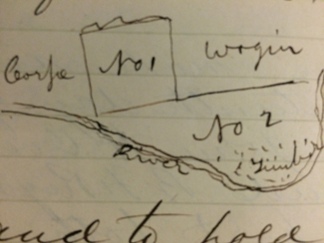 To have and to hold the same, described claims unto the said party of the second part his heirs and assignes forever,And  the said party of the first part for the consideration of two certain payments of six hundred dollars each, to be paid (as per written contract made this day,) Six hundred dollars on the first day of January AD 1862 and Six hundred dollars to be paid June 15th AD 1862, agrees and binds himself his heirs and assignes to make and execute good and sufficient deed to said claims, unto the said party of the second part his heirs and assignes, if the said payments shall be well and truly made according to the before mentioned contract, and the tenure of this deed, otherwise said contract and this deed to be of no force, And also a written contract is this day executed by the said party of35the second part wherein he gives the said party of the first part a lien on one hundred tines of hay to be cut upon the claims the following season to secure the payment of the above mentioned sums of money.Given under my hand and seal this sixteenth day of Feb AD 1861 at St Vrain, using scroll for seal.Witness	   Valentine Mogel              	      H J Graham            J H Overton    This indenture made and entered into between this Sixteenth day of February AD 1861, by & between John H Overton of the First part and B F Reynolds of the second part both of St Vrain County Nebraska Territory.Witnesseth that the said party of first part has this day sold and contracted unto the said party of  the second part, two certain land claims the same the said Overton now lives upon and occupies, for the following consideration and payments viz three yokes of Oxen, one ox wagon, seven cows in hand paid, and one claim under the bluff opposite St Vrain on the N side of the River, said Reynolds having the same duly recorded, and Twelve hundred dollars to be paid, Six hundred by the first day of Jan, AD 1862,36and six by the 15th day of June AD 1862, Said party of the first part agreeing and binding himself to make a good and sufficient deed to said premises when the above amount is well and truly paid, Said party of the second part giving surety of payment of the twelve hundred dollars according to the Stipulations herein mentioned. Given under our hands and seal (using scroll) this sixteenth day of Feb AD 1862, at St Vrain NT.Witness   Valentine Mogel         J H Overton     H J Graham            B F Reynolds This contract made this day witnesseth that as I have this day purchased of John H Overton two certain land claims I agree and bind myself my heirs and assignes, that when one hundred tines of hay shall be cut & stacked upon said claims the same shall be held by said Overton in security for the payment of Twelve hundred dollars, but when the first six hundred dollars shall be well and truly paid the hay herein placed in security shall be released by said Overton.Given under my hand this sixteenth day of Feb AD 1861, at St Vrain N Territory.Witness Valentine Mogel                B F Reynolds                H J Graham37James Francis Claims all the land lying between the claims bought by B F Reynolds of J H Overton, and John Wogin’s claim, be it one hundred and sixty acres more or less,Said claim lying in St Vrain Co NT. taken and claimed and recorded this 21st day of Feb, AD 1861                                      			 For                                                  		  James Francis                                                                H J Graham                                                                     RecorderI Hiram Hawkins Claim one hundred and sixty acres of the public land in Saint Vrain County N T, bounded and described as follows viz commencing at a point in the channel of the Platt River opposite the mouth of St Vrain Crick, thence up the river half a mile thence East half a mile thence north to the channel of the river, thence up the River to the point of beginning to contain one hundred and sixty acres of land, said claim taken & staked this 6th day of March AD 1861.Hiram HawkinsThe Recorder has recorded this claim under protest, asserting that the claimant has no right to the same, it being part of the Town site of Saint Vrain.H J GrahamRecorder38I Andrew H Smith claim one hundred and sixty acres of the public land in St Vrain County Colorado Territory bounded and described as follows to wit, commencing at a stake on the Bluff driven in a westerly direction from the cabins in which I now reside, thence in a north westerly direction one hundred and sixty rods, thence in an easterly direction to the Platt River, thence commencing back at the first mentioned stake and running nearly east to the Platt River, say about two hundred and forty rods thence down the river to the point where the second mentioned line strikes the river this claim taken staked & marked improved and recorded in the Platt River claim Club, since the 22nd day of June AD, 1860.St Vrain County March 15th 1861.Witness  F Finney                                            A H Smith             H J GrahamI Michael Smith claim one hundred and sixty acres of the public land in Saint Vrain County Colorado Territory commencing at the South East corner of A H Smith’s claim on the bank of the river, thence in a westerly direction, along said line one hundred and sixty rods, thence in a South easterly direction (nearly parallel with the river) thence in an easterly direction to the river, thence down the river to the place of beginning. This claim taken staked marked and improved from the 22nd day of June AD 1860, I having resided upon it since that time.	St Vrain County March 15th 1861.Witness  F Finney              H J Graham                                M Smith39I F Finney claim one hundred and sixty acres of the public land in St Vrain County Colorado Territory commencing at a point on the Platt River at Geo. Lynch’s north east corner thence down the river half a mile, thence in a westerly direction half a mile thence in a Southerly direction (nearly parallel with the river) half a mile, thence eastwardly half a mile to the river at the place of beginning.		St Vrain County March 14th 1861.Witness  A H Smith               H J Graham                                 F FinneyKnow all men in these presents that I John H Overton have this day sold to Jacob Snell all my right title and interest to the claim taken up by me laying on the East bank of the South Platt River commencing at a stake on the bank of the river about one mile from the St Vrain town sight thence running 160 rods north east to a stake thence South East 160 rods to a stake thence South west to the bank of the river thence down the river to the place of beginning, I hereby quit claim all my right title and interest to the above described claim to the above named Jacob Snell for the consideration of one hundred dollars paid me this day		Fort St Vrain Jan 10th/61.                                                       J H OvertonWitness Simeon Carpe               V Mogel40I Jacob Snell claim one hundred and sixty acres of land now unappropriated, in Saint Vrain County Nebraska Territory bounded and described as follows to wit 
Commencing at a stake standing on the bank of the river, where the river takes a bend to the west, thence up the river one fourth of a mile thence East half a mile thence North ¾ of a mile, thence west ¼ of a mile (to the line of J Overton’s old claim) thence south ½ a mile thence to the river and place of beginning, claimed staked marked and improved, this 15th day of January AD 1861.Witness                                                              Jacob Snell           H J Graham I Orin G Ruby claim one hundred and sixty acres of the public land in St Vrain County Nebraska Territory commencing at Jacob Snell’s upper corner on the bank of the river thence East half a mile, thence South half a mile, thence west to the main channel of the river, thence down the main channel of the river to the place of beginning. This claim taken staked marked and described this 18th day of January AD 1861.           						          Orin G RubyWitness  Jacob Snell	       James Francis41I Oscar F Barber claim one hundred and sixty acres of the public land in St Vrain County Colorado Territory bounded and described as follows viz, Commencing at J W Reddick’s north east corner (on the S Bank of the Platt River) thence down the river in an easterly direction one mile, thence South (80) Eighty rods, thence in a westerly direction one mile to J W Reddick’s line, thence north to the place of beginning, containing one hundred and sixty acres more or less.This claim taken staked marked, this 21st day of March AD 1861Oscar F BarberJ Barber WitnessTo all men by those present be it known that I Franklin Finney  do quit claim to Michael Smith and Andrew H Smith the following described property to wit, Farming claim bounded and described as follows, commencing at the NE Corner of Geo Lynch’s claim in an Easterly direction from grove of large cottonwood trees and foundation of cabin on said claim, running  thence in a westerly direction, 160 rods, thence in an Northerly direction parallel with Platt River 160 rods thence Easterly 160 rods to river bank thence up meanders of River to place of beginning.42Article of agreement made and entered into this 1st day of April AD 1861 Between H J Graham and M V Boughton Witnesseth that the said Graham agrees that if he purchases any more of the original shares of the Saint Vrain town site he is to make over so much of the same as is this day sold to M V Boughton, for one fifth of the cost of the same, or in the event that the said Boughton shall buy in any of the out standing shares of said company, he shall make over all his interest in the same outside of his quarter of land that he now holds to said Graham for four fifths of the cost, provided always that neither party shall pay over fifteen dollars for an original share and provided farther if each party shall buy equal number of shares, each shall deed to the other pro rata the respective interests they now hold without compensation.Given under our hands and seals at Saint Vrain this 1st day of April AD 1861. 			Signed            H J Graham                                            M V BoughtonArapahoe County)Territory of Colorado)Know all men by these presents That I S F Mitchell of Arapahoe County Territory of Colorado = have this day sold Bargained quit claimed and released unto John J Laville = For and in consideration of One hundred Dollars the receipt of43which is hereby acknowledged and he forever released therefrom the following described property to wit, one farming claim containing one hundred and sixty acres being and situated on the Platt River Thirty two miles below the city of Denver and two miles north west of Fort Vasquez on the east side of the Platt River- described on the records of the District as follows-Commencing at the north west corner at the mouth of a certain Slough thence running east half a mile to stake thence South half a mile to stake thence west half a mile to stake thence north half mile to the point of starting = to John J Laville his heirs and assigns forever, with all and singular the appurtenances thereof.In proof whereof I have placed my hand and seal this 3rd day of May AD 1861. SF Mitchell   Witness  Owen CunninghamA Lamberson claims for farming purposes one hundred and sixty acres of the public land in Saint Vrain Co. Colorado Territory lying on the South Side of the Platt river commencing at said river one half mile below the mouth of Thompson creek thence South one half mile thence west to the Platt River, thence down the River to the place of beginning.  Claimed the 2nd of Feb 1861 and recorded in the Agricola District.Saint Vrain April 3rd 1861Witness   A J Flack                      A Lamberson               H J Graham44I Thomas Hollingshead claim one hundred and sixty acres of the public land in Saint Vrain Co. Colorado Territory described as followsCommencing at V Mogel’s South West corner thence west to the Platt River, thence down the meanders of the river to a point north of the point of beginning thence south on said line on the west line of V Mogel’s claim to the point of beginning, to embrace the land in the bend of the river above Mogel’s claim being one hundred & sixty acres of land more or less.St Vrain April 15th 1861Thomas HollingsheadSaint Vrain CTMay 21st claimed from Saint Vrain Town site Commencing at the South west corner, running Southerly to Graham’s north west corner following the meander of the river, thence east two hundred rods thence north one hundred rods, or until strike the town site line, thence W to the South West corner of said town site of St Vrain.Saint Vrain May 21st 1861, signed        John Gardner                                                            Denis McMarcus 45This indenture made and entered into this 15th day of April AD 1861 between Thomas Hollingshead and V Mogel Witnesseth that for and in consideration of the sum of Ten Dollars to me in hand paid by the said Mogel. I hereby sell quit claim & release unto the said V Mogel his heirs and assigns all my right title and interest in and too a certain land claim known and described as follows commencing at V Mogel’s South West corner thence westerly to the Platt river thence down the meanders of the river to a point north of the place of beginning, thence South on V Mogel’s west line to the point of beginning including all the land in the bend of the river above said Mogel’s claim be it 160 acres more or less to have & to hold the said described claim unto the said V Mogel his heirs and assigns forever.Given under my hand and seal this 15th day of April 1861.					 Thomas HollingsheadI Jeremiah Henner claim one hundred and sixty acres of land in Saint Vrain County Colorado Territory commencing at a stake one fourth of a mile south of the Platt river a little East of South of where a cabin stood last fall, thence west one mile thence north to the channel of the river thence down the river to a point north of the first mentioned stake, thence south to said stake, to include one hundred and sixty acres more or less.Claimed this 8th day of May AD 1861.Witness                                                  Jeremiah HennerH J GrahamSimeon Carpe46May 8th 1861This is to certify that I this day quit claim unto Simeon Carpe all my right title and interest in a certain claim on the Platt River in St Vrain Co Colorado Ter., which I claimed 20th April last which claim I occupied until this date.  For the consideration of Ten Dollars I quit claim sell and release all my right title and interest unto said Carpe & allow him to have the same Recorded. Commencing at a stake on the bank of the river about ¾ of a mile below John Wogin’s lower corner thence north ½ a mile thence East ½ a mile thence south to the main channel of the river thence up the main channel to the place of beginning.	Saint Vrain May 8th, 1861.Witness                                                Simeon CarpeH J GrahamJ HennerI James B Miller claim for farming purposes, one hundred and sixty acres of the public land in St Vrain Co. Colorado Territory, lying on the South side of the Platt River; commencing at said river ½ of a mile below the mouth of Thompson creek thence south one half mile thence west to the Platt River, thence down the meanders of the river to the place of beginning. Claimed the 17th of June 1861 And Recorded in the St Vrain Co Record.47Saint Vrain July 4th 1861Know all men by these presents that we the undersigned have this day Bargained sold and by these presents do bargain and sell and convey all our right title interest and claim to the following described lands and property to wit, Two claims known as the Overton claims also one fractional claim lying between Irish Johny’s & said claims also 2 claims in the farmers district known as the Francis and Reynolds claims as Recorded in the said district and all the importances thereunto belonging for the sum of nine hundred and fifty dollars to us in hand paid by George A Fleming his heirs and assigns forever also 1 pony horse black, 3 head of milk cows, 4 heifer calves, 1 yoke of Oxen, 3 Sythes & Sneds, one grindstone, 1 white pig, 3 wagons, 5 log chairs, 3 ox yokes and the Bridge.As witness we have hereunto set our hands and seals.MV Boughton                                Frank ReynoldsPeter J Souders                             James Francis48Know all men by these presents that I B F Reynolds, for and in consideration of the sum of three hundred and fifteen Dollars (315.00/00) to me in hand paid by James Francis the receipt whereof is hereby acknowledged, have this day sold and quit claimed, and by these presents do sell and quit claim unto the said James Francis his heirs & assigns forever, the following described property, to wit;The undivided one half part of two claims, known as the Overton claims lying on the north side of the Platt RiverNorth East of the Fort Saint Vrain; also the undivided one half of a fractional claim lying between the Overton claims and John Wogin’s claim; also the undivided one half of two claims lying above the St Vrain Bridge on the west side of the River reaching from the river to St Vrain Creek including the bridge across St Vrain Creek known as the Reynolds and Francis Claims in the farmers district. Also one undivided half of all the stock and property now on hand which was sold to Geo Fleming on which I have traded for since said sale and now owned in my name. To have & to hold the above described property unto the said James Francis his heirs & assigns forever.Witness my hand and seal this 24th day of August AD 1861 at Saint Vrain Colorado Ter.Witness                                       B F ReynoldsValentine MogelH J Graham49This Indenture made this 10th day of May AD 1861 Between Hiram J Graham of the First part & J W Reddick of the second part, both of St Vrain Co. Colorado Ter., Witnesseth that for the consideration of one land claim known as Reddick’s claim four miles below St Vrain, the said Graham has this day sold and quit claimed unto the said Reddick, all his right title & interest in that part of the original Saint Vrain Town site, that is to say, his interest undivided in the following blocks to wit, Blocks numbered 295, 296, 297, 298, 299, 300, 301, 302, 303, 329, 330, 331, 332, 333, 334, 335, 336, 337, 338, 339, 340, 341, 342, 343, 370, 371, 372, 373, 374, 375, 376, 377, 378, 379, 380, 381, 408, 409, 410, 411, 412, 413, 414, 415, 416, 417, 418, 419, 420,  Being the undivided interest which I now own in all the Blocks & lots west of Tuscarawas street, and South of 16th Street, reference being had to the record town platt of the town of St Vrain To have & to hold the said undivided interest unto the said J W Reddick his heirs & assigns forever.Given under my hand & seal this day & date above written at St Vrain Colorado Ter. 						Hiram J Graham  50Colorado Territory	)				)ssWeld County		)						Be it understood that on the first Monday in January being the 5th day of said month 1863, The Board of County Commissioners of said County met pursuant to the statute in such case made and provided at the residence of D P Hopkins at Saint Vrain in said county. Present C. B. Faxwell and U. P. Wills Commissioners and A. V. Boughton Clerk when the following proceedings were had and done to wit:22 - Organization of Board - On motion of U. P. Wills Esqr, it is ordered that C. B. Faxwell be and he is hereby appointed Chairman of the Board of County Commissioners of said County of Weld.20 – Assessor - On motion it is ordered that D. J. Hopkins be and he is hereby appointed assessor of Weld County for the year 1863.27 – Surveyor - 	On motion it is ordered that Ernest Feidenorus be and he is hereby appointed County surveyor of Weld County for the year 1863 and until his successor shall be duly elected and qualified.24 – Probate Judge – On motion it is ordered that F W Hournitt be and he is hereby appointed Probate Judge of Weld County for the year 1863 and until his successor shall be elected and qualified. 33 – Constable – On motion it is ordered that Jay Thoural be and he is hereby appointed Constable of Weld County until the next general election for Constable of said County.	Ordered that until otherwise provided this Board of County Commissioners of Weld County, hold their meetings at the residence of	51D. P. Hopkins at Saint Vrain in said County,Road	have at this day come T L Markay, Edwin Toole, D G Clarke and Petition	J A Cook and present their petition in writing and pray to be incorporated into a body corporate and politic for the purpose of constructing an eligible waggon road commencing at some point116	about nine miles in a westerly direction from the town of Julesburg in Weld County on or near the territorial road leading from said Town to Denver City in Arapaho County thence on or near said territorial road in a westerly direction and terminating at or near the mouth of Bijou Creek in said county of Weld, to be known as the Platte Valley Waggon Road Company for the purpose of making or otherwise improving the said road by fordging, crushing, causewaying or otherwise, the heavy sand beds on said road, so as to make the proposed road eligible for loaded waggons and other vehicles of travel, which said petitions being publicly read, is approved by the Board andToll Gates	said petitioners incorporated accordingly for the term of ten years with the privilege of erecting thereon one toll gate or two at the option of said corporations at which the sum of seventy-five cents may be collected by said corporation at each gate or the sum of one dollar fifty at one gate if there be but one gate erected for each loaded wagon or other wheeled carriage  with a pair of cattle, horses or mules or fifteen cents for each additional 3 pairs traveling west on said road and half price when returning empty; 10 cents for each horseman, 3 cents per load for loose mules, horses or cattle and 1 1/2 cents for each head of sheep and hogs; but it is understood that no toll gate shall be erected and toll assessed and received thereat until at least 16 miles 52	of said road shall have been completed and made eligible for loaded wagons from the commencement of said road where one gate may be erected theron and the other gate erected on the balance of said road when completed at the rates of toll specified as aforesaid for one gate.  And in consideration of the provided hereto expires the said corporation and agree to improve the road from Fremants Station to Gary’s Store and in the event that North & Hill fail or neglect to construct the road from Bijuou Creek to said Fremants Station in the time prescribed by law, then said corporators are to improve and put said section in good order for loaded teams, and said corporators shall have the exclusive right of way for both sections of said road of one hundred feet on each side thereof with the privilege of using sand, gravel, clay, brush, stone or such other material as may be necessary for the improvement of said road, and thereupon the said corporators file their certificate as required by law & specifying the name assumed by said company and by which it shall be known the terms of said road and the route as were as may be and the amount of capital stock necessary to construct said road, all of which is approved by the Board.Tax levy	Ordered that for the support of the Territorial government of Colorado Territory for the year 1863, a tax of three mills on the dollar, be levied and collected of the taxable inhabitants of Weld   85	County and that for ordinary county revenue including the support of the poor, that a sum of two mills on the dollar be assessed and collected, together with a poll tax of fifty cents.Jurors	Ordered that David Smith, Avon Platte, Ed Collins, James Newel, Geo. Lapocter, John Thacker Thomson, A. Sunmy, St.Vrain, Perry Smith, At., S Plum, Boulder Creek, Peter Smith, Big Bottom, VF Rayney, Big Bottom, Island, Big Bottom	53	Jay Thomas, St. Vrain, Sin Carpe, St. Vrain, Fay On Platte, Stephen Bucklay down Platte, Subed Bagley, St. Vrain, CJ Hopkins, St. Vrain, J. Pinkerton, Big Thompson, Wm A Sows, St.     75	Vrain, WR Williams, down Platte be and they are hereby selected and chosen as Grand Jurors for the next term of the District Court of Weld County.Jurors	Ordered that the following named jurors be and they are hereby selected and chosen as Petit Jurors for the next term of the District Court of Weld County, to wit,   75	A. Neslake, Leonard Bashaw, Betty Shearred, Putman John Brush, S Blake, Geo. Stott, John Arthers, DJ Munsol, Barber O Gates, Titus Dannils, Scott Bear, E Nottingham, Sid Powel, Duncan Cameron, GC Allan,		And there being no further business, it is ordered that the Board adjourn till the first Monday in April in it.							CB Norwell, Chairman	Attest MV Boughton,		  Board Co Com.				Clerk54Colorado Territory	)				)SS:Weld County	)	At a called meeting. Be it remembered that on the 6th day of January, A.D. 1863. Thy Board of County Commissioners met, Present J. W. Saumton M P Nills. Presend M V Boughton Clerk,	Ordered that Mr. Scontin is chairman Pro tem,116	And thereupon came H. J. Williams, M C Zeleth & Moses Kallette & presented their certain petition in the roads & figures following to witRoad – To the Hon, the Board of County Commissioners of Weld County the undersigned. Your petitioners respectfully represent unto your fair noble body that they have associated themselves together with a view to forming a Company for the purpose of constructing a Way in Road from Julesburg to Fort Lupton in the County of Weld & will more fully appear by reference to the certificate herewith filed and presented for your approval wherefore your petitioners pray that the said certificate may be approved by your honorable body according to the Statute in such case made and provided and that your petitioners may be authorized to construct a way on road over the route thereon.55(Crossed out area.)Specified and particularly over the beds of Sand Hills on such route so as to render the same passable for wagons and vehicles of every description and to that end that the exclusive right of way for a distance of five miles on either side of said route designated in said certificate may be granted to your petitioners and that your honorable body will permit your petitioners to erect suitable Toll gates after that portion of said road lying between Spring Hill Station and Julesburg. Shall have been constructed and thereafter as other portions of said road shall be constructed and that the rates of Toll to be charged upon said road may be fixed and established as to your honorable body shall seem just—and reasonable and that your honorable body will make such further orders therein, as may be necessary in the premises.  And your petitioners will every pray to St Vrain January 9th, 1865.	Moses Kallette, Andrew J Williams, HC Keith	And therewith they presented their certain certificate as follows to wit.							M V B56Colorado Territory		)					)SSWeld County			)Whereas Andrew J. Williams, M. C. Keith and Moses Hallett have associated themselves together for the purpose of constructing a Wagon Road from Julesburgh to Fort Lupton in the County of Weld in the Territory of Colorado under the promise of an act Entitle an act to enable Road Ditch manufacturing and other components  to become bodies corporate approved.  August 15th AD 1862. Now therefore, this certificated made by the parties aforesaid this ninth day of January in the year of our Lord one thousand eight hundred and sixty three witnesseth that the parties aforesaid being desirous of becoming a body corporate under the provisions of said act have agreed and do certify.First –	That the name of said company shall be the Julesburgh and Fort Lupton Wagon Road Company”Second –	That the termine of said Road shall be the place now known as Julesburgh and Fort Lupton respectively in the County of Weld in the Territory of Colorado and that the route of said Road shall extend from the said Julesburgh by or near the present most traveled route by way of Centalope Station – Spring Hill Station - Denverons and Valley Stations to the said Fort Lupton all of which said served permits or with the said 57County of Weld and Territory aforesaid so as not to interfere with the route of the Fremont Orchard Plank Road and turnpike company”Third --	That that capital stock of the said Company shall be twelve thousand dollars.Fourth –	That said company and body corporate shall continue and have succession for the term of ten years from the date hereof.	In witness whereof the parties hereto respectively have hereunto set their hands and seals this day and year first aforesaid.						Andrew J. Williams 						M C Keith									Moses Kallette		Territory of Colorado	)					)SSCounty of Weld		)I, D. J. Hopkins, a Justice of the Peace within and for the said County and Territory do hereby certify that Andrew J. Williams, M. C. Keith and Moses Kallette to me personally known to be the same terms who signed and sealed the foregoing certificated approved before me this day in person and severally acknowledged that signed and sealed the said certificate as their free and voluntary act and deed for this use and purposes therein expressed.58Witness my hand and seal this 9th day of January AD 1863 at St. Vrain in said County and Territory.						D. J. Hopkins		Territory of Colorado	)					)SSCounty of Weld		)	I, M V Boughton, County Clerk, of the said County of Weld do hereby certify that the above and foregoing certificate was this 9th day of January AD 1863 presented to the board of county Commissioners of said Weld County who were there setting forth arms action of county business and that the same was duly approved by them in open session according to the Statutes in such case made and provided and recorded in my office and I further certify that D. J. Hopkins was at the time of taking the acknowledgement hereunto apprised and being Justice of the Peace within and for the said county of duly commissioned and serving in witness whereof have hereunto set my hand and private seal my county seal having been provided as of yet this 9th day of January AD 1863.						M V Boughton          								ClerkAnd therefore it was ordered by the said Board that the prayer of the said Petitioners be granted and that the said certificates be and the same is hereby approved according59To the Statute in such case made and provided and the county clerk attached his certificate thereto in the words & figures lastly here in above set forth.						M V Boughton							County Clerk60Colorado Territory		)					)SSWeld County			)					Be it remembered that on the first Monday in April, it being the 6th day of said month A.D. 1863, the board of County Commissioners of said County met pursuant to the statute in such case made and provided, at the residence of D. J. Hopkins at St. Vraines in said County.  Present, C. B. Farewell, D. W. Scouton, and A. Lumry, Deputy County Clerk, when the following proceedings were had and done, to wit:22	Ordered, that the following rules be adopted for the government of the board of County Commissioners of Weld County.First.  The time of meeting shall be from 10 o’clock A.M. to 12. P.M. and from 1 o’clock to 4 P.M.Second. No more than one warrant shall be drawn for any indebtedness to any person.Third.  No special meeting of the board shall be held, without notice being given by the clerk to each member of said board in the county.34	Ordered, that the clerk be required to notify all Justices of the Peace in Weld County whose bonds are under $2000.00 to increase them to that amount.St. Vrain	And now comes S. W. Forman and D. P. Bailey and present Ditch Co	their petition, and certificate, praying to be incorporated 69	under the title of the St. Vraines Ditch Company, which petition was granted, and certificate was approved.61Ordered, that the Clerk be instructed to notify all persons having claims against Weld County to present them for auditing by the first Monday in July next.Furniture	Ordered, that D. J. Hopkins be employed to build a table and secretary for the use of the Clerk of the District Court and County Clerk at twenty five dollars.Court 	Ordered that the building of D. P. Hopkins at St. VrainesHouse	be hired for the term of one year from the first of January 39	1863 for forty dollars for Court and County purposes.Stationary	Ordered, that the County Clerk be authorized to procure Books and Stationary for the use of the Clerk of the District Court, and County Clerk and recorder, and pledge the county for the pay.Ordered, that the assessor procure two hundred and fifty assessment rolls from the Rocky Mountain News office, and pledge the county for the pay.Ordered that the board now adjourn to the first Monday in July next.	62Territory of Colorado	)					)SSWeld County			)St. Vraines						Certificate of incorporationDitch Co.							   of the St. Vraines ditch									Company.69		The name assumed by this Company shall be the St. Vraines Ditch Company.		The stream from which the water is taken is the St. Vraines Creek commencing at a bend in the creek on the East side one half mile from S. W. Forman’s house and ending at P. J. Sowder’s Ranch.		The use of said ditch is for the purpose of irrigating.		The Capitol stock is one thousand dollars, the rate charged shall not exceed four dollars per acre per anum.						S. W. Forman								D. P. Bailey			Approved Apr 6th 	  A.D. 1863						C. B. Farewell Chairman						Board Co. Com. Weld Co.I hereby certify that on this day come S. W. Forman and D. P. Bailey and acknowledged they signed the within certificate for the purposes therein contained. 		St. Vraines April 6th 1863.		D. J. Hopkins J. P.			63Colorado Territory	)				)SSWeld County			)				I hereby certify that the within certificate was this day approved by the Board of County Commissioners of said County.			Witness my hand this 6th day of 			April A.D. 1863.					M. V. Boughton, County Clerk					  By A. Lumry, Deputy     Seal(Crossed out section)The foregoing Minutes read and approved by the Board this 24th day of July A.D. 1863.					C. B. Farwell chm					Board Co Com					M. V. Boughton, Co. Clerk					By A. Lumry, Deputy64Colorado Territory	)			)SSWeld County		)		Be it remembered that on the fourth Monday of July, it being the 27th day of said month A.D. 1863, the board of County Commissioners of said County met pursuant to the statute in such cases made and provided at the residence of D. J. Hopkins at St. Vraines in said County.  Present, C. B. Farwell, G. W. Scouton, and A. Lumry Deputy Clerk, when the following proceedings were had and done, to wit:HawkeyeAnd now comes James Hill and W. W. Newell and their asso-Ditch Co.	ciates, and present their petition and certificate and pray to67	be incorporated under the name and stile of the Hawkeye ditch Company, and after due consideration the Petition was granted and the certificate approved.		The following bills having been audited.		Ordered that they be allowed.No	1	Westlake Claim		$  5.00	Allowed	  $  5.00		x“	2	J.W. Titus    “		  47.65	     “		    37.25		x“	3	G. Scillmore	 “		  36.00	     “		   30.60		x“	4	Newell		 “		    2.50	     “		     2.50		x“	5	Nelson		 “		    2.50	     “		     2.50		x“	6	M.V. Boughton “		  14.50	     “		    14.50		x“	7	J.S. Newell  “		  10.50	     “		    10.50		x“	8	Alvond       “		  13.50	     “		    12.90		x“	9	J. Thomas    “		   2.50	     “		     2.50		x“	10	Forman       “		   5.00	     “		     5.00		x“	11	Paul            “		 43.00	     “		   43.00		x65No	12	Farwell Claim	$ 36.60     Allowed	  36.60	  x“	13	Scouton 	“	  37.50		“	  37.50	  x“	14	Lumry    	“	  19.50		“	  19.50	  x“	15	Hopkins   	“	177.00	  “	177.00	  x“	16	A.H. Smith  “	  2.50		“	  2.50		  x“	17	N. Smith	“	  2.50		“	  2.50		  x“	18	R. Ireland	“	  4.90	  “	  4.90		  x“	19	D.P. Bailey	“	  3.20	  “	  3.20		  x“	20	D.S. Rainey	“	  4.40	  “	  4.40	  x“	21	J. Thomas	“	  3.20		“	  3.20		  x“	22	T. Tay	“	  3.80	  “	  3.80		  x“	23	W.R. Williams “	  8.00		“	  8.00		  x“	24	E Nottingham “	  4.40	  “	  4.40	  x“	25	D. Camron	“	  5.60		“	  5.60		  x“	26	L. Bashaw	“	  6.50	  “	  6.50		  x“	27	Wm A. Dow	“	  2.00		“	  2.00		  x“	28	A. Westlake	“	  5.60		“	  5.60		  x“	29	J.W. Titus	“	  5.90	  “	  5.90		  x“	30	D.J. Hopkins  “	  2.00	  “	  2.00		  x“	31	Thos. Gibson & Co. “	 20.00		“	20.00		  x			X  Orders issued Sept. 14th 1863.Liquor	Ordered that all persons who are selling, or are intendingLicense	to sell liquor at retail or otherwise within this County, shall within 30 days from the 28th must take out a County license in accordance with the law in such case made and provided or the County Commissioners will proceed against them according to law.	Ordered that the County Clerk be instructed to give notice in accordance with the above order.		Adjourned. 							66	July 28th 1863 Commissioners met pursuant to adjournment. Present C.B. Farwell, D.W. Scouton & A. Lumry.J.P. at	Ordered that George w. Ackley be appointed Justice of theJulesburg	Peace for Julesburg Precinct, and James More be appoint-    	ed Justice of the Peace for the Junction Precinct, and A.C.Constable	Lewis be appointed Constable.33		Ordered the above named persons be immediately34	 notified, which is this day done July 28th 1863.			Ordered that a tax of two mills on a dollar be levied on all the taxable property of the county for Terri-Levy	torial tax for the year 1862 and 3 mills on a dollar for Ter-1862	ritorial tax for the year 1863.  And ten mills on a dollar for85	County revenue, and 2 mills on a dollar for school purposes.Precincts		Ordered that the County of Weld be redistricted as fol-48	lows, for election purposes. First Precinct Precinct No. 1 to commence at the south line of the County Election to be	on the Platt River and running thence down on both sides held at 	of said river to Paul’s Ranch including said Ranch.Williams &Wills Ranch.	No.2 commencing at the west line of the county includingNo 2 Election	Boulder and St. Vraines Creeks thence East be as to includeAt M Smith.	Fleming Ranch.	No. 3 commencing at the Thompson Creek at the west line ofNo 3 Election	the County, thence running down said creek to and include-at Brush’s.	ing Blake’s Ranch.No 4 Election	No. 4 commencing upon the Cache La Poudre Creek at theheld at 	west line of the county and extending down said creek to in-Earnest’s.	clude M. Jones Ranch.67No 5 Election	No. 5 commencing at M. Jone’s Ranch and running down theheld at	Cache La Poudre Creek to its mouth.Alvond’s.	No. 6 commencing at Paul’s Ranch on the Platt River andNo 6 Election	running down said river to the mouth of the Thompson Creekheld at St.	thence up said Thompson Creek to Blake’s Ranch, thenceVrains.	across to Fleming’s Ranch on the St. Vrains Creek, thence to the place of beginning.No 7 Election	No. 7 commencing at the mouth of Thompson Creek and run-held at 	ning down the Platt river to the mouth of Crow Creek.Westlake’s.No 8 Election	No. 8 commencing at the mouth of Crow Creek and running held at	down Platt river to Freemont’s Orchard.Kemptons.Judges of	Ordered that the following named persons are hereby appoint-Elections	ed as Judges of the next general election in their respective Precincts.	Precinct		No. 1	R. E. Kent						R. Ireland						T. W. Hammet				No. 2	P. Smith						D. Brush						J. Mott				No. 3	J. Brush						D. J. Monroe						B. T. Johnson68	No. 4      Thos. Earnest	               John Arthur	               T. J. Squires	No. 5       L. Rice	               Wm. Sheard	               L. Bashaw	No. 6      Kelsey	              J. Gares	              Jonah	No. 7      B. T. Cheesman	              Joseph Mount	              Oscar Ennis	No. 8     A. G. Clark	              Stephen Buckley	             David SmithOrdered that the sum of two hundred dollars, or so much as may be necessary be appropriated for the purpose of procuring Book and stationary to be drawn and paid out by the President of the Board.	Adjourned.69Hawkeye		That Wm. W. Newell and James Hill and their legal asso-Ditch	ciates have this day associated themselves together under67	the name and stile of the “Hawkeye” Ditch Company for the purpose of taking out a Ditch for Irrigating certain claims situated on the Cache la Poudre River.The said ditch to be located as follows viz:Commencing at the south side of the Cache la Poudre River on the West line of Miss Carter and Forsyth’s claims, running from thence in an Easterly direction through the claims of Miss Carter & Forsyth Wm. W. Newell Jas Newell & James Hill.The water of said Ditch to be used exclusively for Farming purposes.The Capitol stock of said company to be five hundred dollars (500.)When the water of said Ditch is used by others than the company, they shall pay the sum of two and 50/100 dollars per acre per anum for the use of said water.				Signed		James Hill									W.W. Newell	    		Personally appeared before the above named James Hill and Wm. W. Newell known by me to be the same whose names are affixed to the above instrument and acknowledged the said instrument to be their own act.	Witness my hand and seal this twenty fifth day of July A.D. 1863.			James S. Newell J.P.Approved by the Board of Commissioners this 27th day of July A.D. 1863.  A. Lumry Deputy Co. Clerk					C. B. Farwell Chairman of						Board Co. Com, Weld, CO70Colorado Territory		)					)SSWeld County			)		Be it remembered that on this 21st day of September A.D. 1863, the board of County Commisshioners of Weld County met at St. Vrains in said County pursuant to a call of the chairman of said board.  Present C. B. Farwell, Roger Ireland, and A. Lumry, when the following proceedings were had and done, to wit:22		Roger Ireland was sworn as Co. Com.Ordered that the following bills be allowed No	32		John A. Titus				  2.50 “	33		S.W. Forman				 17.05 “	34		Chas Gardner				  2.50 “	35		H.N. Roberts				  2.50 “	36		J. Plumb					  2.50 “	37		G.W. Coffin				  2.50 “	38		Milo Smith				  2.50 “	39		C.B. Kelsey				  2.50 “	40		M.P. Wills				  5.00 “	41		A. Westmoreland			  2.50 “	42		D.F. Rainey				  2.00 “	43		John Paul				 18.10 “	44		C.B. Farwell				 51.95 “	45		R. Ireland				 14.90 “	46		A. Lumry				 47.25 “	47		D. Smith					  3.00 “	48		S. Buckley				  5.00 “	49		A. Lumry				  3.00 “	50		S.S. Slater				  2.50 “	51		E. Tiedeman				  2.5071Judges of	Ordered that the Judges and Clerks of Election for PrecinctsElection	Nos. 1, 2, 5, 6, and 7 be allowed $2.50 per day for their ser-    48	vices on the first day of Sept., 1863.Road		And now comes the Platt Valley wagon road company,   116	by A.G. Clark and presents their report of the completion of their road, and submitted evidence of the facts therein set forth by John Crays, who being duly sworn testifies that the said road is completed and in good order, and after due consideration, the report is accepted, and approved.		The said Clark also presented a petition of said company praying to be released from all the work on said road not embraced in their charter which was required of them by the County Commisshioners, as a condition upon granting the same, and after due consideration it is Ordered the petition be accepted and approved.     28		Ordered that the County Treasurer be allowed to hold his office at his residence in Precinct No. 5 except during the session of the board of Commisshioners.     25		Ordered that the Sheriff be allowed to hold his office atSheriff	his residence in Precinct No. 1 except during the sessions of the board of Com, and the terms of the District Court.     24		Ordered that the Probate Judge be allowed to hold his office at this residence in Precinct No. 1 except on the first Monday of every month as provided by law. 72Co Atty		Ordered that the County Attorney be allowed to hold     29	his office at this residence in Precinct No. 2 except during the terms of the District Court and the sessions of the Board of Co. Com.Licenses		Ordered that the County Clerk make out blank licen-     13	ses for the sale of spirituous Liquors and place them in the hands of the Treasurer of the County to collect the same at the rate of twenty five dollars per anum.Ditch		And now comes Wm H. Jones, M.V. Boughton and     68	James Y. Robinson, by their attorney A. Lumry and pre-Platt Valley	sent their certificate for a ditch and asking a charter for Ditch	the same or to be incorporated into a company under the name and stile of the Platt Valley ditch Company, and after due consideration it is		Ordered that the certificate be accepted and approved.CertificateFirst	This Company shall be known by the name and stile of the Platt Valley ditch Company.Second		The water is to be taken from the Platt River at a point East of a Claim owned by Peter Davis and on the East or North East side of an Island in said Platt River so as to take the water now running in a channel on the East or North side of said Island in Precinct No. 6 in Weld County Col. Ter, and running thence in a North Easterly direction to or near the Bluffs, thence in a Northerly direction in the most convenient place to water the claims owned by the undersigned, the water to be used for irrigating purposes      73Third	The capitol stock of this company shall be five hundred with the privilege of increasing it to fifteen hundred dollars.Fourth	This company may be increased by a vote of three fourth of the numbers of the company.  Persons wishing to use water from said ditch other than the co, shall pay three dollars per acre per anum for the same.						Wilber H. Jones								M.V. Boughton								James Y. Robinson			Colorado Territory		)	Weld County			)SS 		Be it remembered, that on this day came Wilber H. Jones, M.V. Boughton and James Y. Robinson, personally known to me to be the identical persons who executed the foregoing instrument, and acknowledged the same to be their voluntary act for all the uses and purposes therein contained.		Witness my hand this 22nd day of Sept. A.D. 1863.							W.D. Anthony Clerk of							the District Court							by A. Lumry, DeputyRoad	To the honorable Board of County Commisshioners for the County of Weld in the Territory of Colorado     116		The undersigned, the Corporators of the Platt Valley wagon Road Company respectfully represent unto the Board, that in pursuance of the Charter granted to them by this honorable Board, on the 5th day of January 1863 for constructing a wagon Road beginning about74	nine miles west of Julesburg, and to the mouth of Bijou Creek.  That they have according to the provisions of said Charter constructed and completed said road, and that the same is now in first rate condition.  That they completed said road on the first day of September A.D. 1863:  They therefore respectfully pray the Board to accept of this their report, and that it may be entered upon the minutes, by the Clerk of this Board. That said road was completed by in a satisfactory manner on the said first day of September A.D. 1863.	Accepted and				T.L. Mackoy, President	Approved by the board,		Edwin Toole	)							A.Y. Clark	) Stockholders	To the Honorable Board of County Commisshioners for the County of Weld in the Territory of Colorado,		The undersigned, Corporators of the Platt Valley wagon Road Company, respectfully represent, that at the time of the granting to them of a charter by the Board on the 5th day of January A.D. 1863, it was required of them by the Board that they would outside of their Charter, improve certain portions of the public road in the County of Weld over the said hills at Freemont’s Orchard, and also where, if certain corporators in a Charter granted by the Territorial Legislature, failed to comply with their Charter for the improvement of said road. They further represent, that they at a cost to them of one thousand dollars improved a portion of said road, but that they have												    75	not cut down and improved the said hills at Freemont’s Orchard because the expense of doing so would be very heavy, and they could not realize any return therefore, and also because the corporators under said act of the Legislature have complied with this charter by commencing to work on said road.  They pray this honorable Board to release them from any obligation to complete said improvement of the sand hills at Freemont’s Orchard on any other part of the public road outside of their Charter, and that a minute of such release may be entered by the Clerk of the Board.	Approved by the board,						T.L. Mackoy, Pres.						A.Y. Clark	)						Edwin Toole	) StockholdersJurors		Ordered the following named persons be summoned as Grand Jurors,    75			F.B. Hammet			B.T. Cheesman			D.S. Rainey			David Smith			R.E. Kent			W.B. Wilie			       Gray				T. Pinkerton			     	Wheeler			D. J. Monroe			Jonas Tilyou			Judd Brush    75		Ordered that the following named persons be summoned as petit Jurors,			C. Nottingham		Wm. Anderson			Duncan Cameron		Ed Oliver76		Charles Buckley	Henry Daniels		D.P. Baily	L.A. Rice		Geo. Fleming	Wm. Holaday		Thos. Burbridge	Jas. Gares		David Ewing	Jno McKissick		R.M. Canada	A. Cornell		J.C. Baer	Milo Smith		Chas. Gardner	John Mott		Wm. Green	Richard Shaw		Peter Davis	Gauding	And there being no further business before the Board, it is ordered that the Board adjourn until the first Monday of January next.Road	Colorado Territory	)	County of Weld	)	At an adjourned term of the board of commisshioners of Weld Co, Colorado Territory held at St. Vrains on the 21st day of Sept, A.D. 1863 the following foregoing petition was presented to the said Board of Commisshioners and competent testimony being introduced to the satisfaction of said Board of116      Commissioners the Platt Valley wagon Road Company had completed, and had in good order, said Road commencing at about nine miles West of Julesburg in Weld Colorado Territory and ending at the mouth of the Bijou in said County and Territory, it was ordered by said Board of Commissioners that said petition be granted.		Attest:			B. F. Johnson Chrm Bd		A. Lumry, Deputy Clerk    									 77		Territory of Colorado	   )	Weld County	   )SSOrganizations			Be it remembered, that on the first Monday in February A.D. 1864 it being the first day of said month, the Board of County Commissioners of said County met pursuant to adjournment at the house of D.J. Hopkins at St. Vrains in said County.  Present Roger Ireland and B.F. Johnson, Com, & A. Lumry Clerk, when the following proceedings were had and done, to wit:     22	B.F. Johnson was sworn by the Clerk.     22	B.F. Johnson was appointed Chairman, Pro Tem.Ditch		And now comes Roger Ireland and presents the certificate of the Big Bottom Ditch Company, and after due      66	consideration, it is Ordered that the certificate be accepted and approved.Bills     		Ordered that the following bills be allowed.Sheriff	No 52 Jay Thomas Deputy Sheriff for services summoning Jurors							$   52.50	No 53 Robert Boyd for services as Co Com, 1861 and 1862									    39.45	No 54 L. A. Rice, for 1 day as Judge of election 1862								     2.50	No 55 A. Lumry, Services as Co Clerk & Clerk of Board up to this date						  48.80	No 56 B.F. Johnson for services as Judge of election 1862 & Co Com to date						  13.0078	No. 57 R. Ireland services issuing process and Co Com to date							     21.90J.P. #6		Ordered that Elijah Hiatt be appointed a Justice of        34	the Peace for Precinct No 6 to fill the vacancy occasioned by the removal of D.J. Hopkins.    34		Ordered that the resignation of George B. Ackley as Justice of the Peace be accepted and the return his Books to the County Clerk.Stationary		Ordered that there be appropriated eight and 50/100(Issued)	dollars, for the purchase of stationary for county purposes, and that the Clerk draw an order for the same.Jurors		Ordered that the following named persons be chosen     75	to serve as Grand Jurors at the April term of the District Court of Weld Co Col. Ter. A.D. 1864.Precinct No 1		Willis Nottingham	P. No. 3	John Brush		Frank Moyer				D.J. Monroe		Chas. Thomas				Henry Samuels		John West					       Graves		W.G. Winburn		P. No. 4	James Newell		Felix Doughly				Leander Brush		           Duprey	No. 2	M.H. Coffin		Cyrus Stover				David Hodgson		William Hollyday	No. 6	Thomas Faghay		Peter Jungles		No. 7	W.R. WilliamsP. No. 5		L.A. RiceP. No. 7		E. Gary      79	Ordered that the following named persons be chosen to serve as Petit Jurors at the April term of the District Court 1864.Precinct No 1		John Dixon		P. 4		Israel Putnam		Frank Fisher				Fred Whitney		George Riley		7		Thomas C. Moore		John W. Patrick			Oscar Emmet		Richard Shaw				Joseph Farwell		James Mattison			B. Molon		Joseph Card				John PlowheadP. No 2		T.N. Canada		6		C.B. Kelsey		P.L. Smith				David Smith		John Fleming		J. Plumb		There being no other		James Taylor		Business it is ordered 		J.N. Wisner		that the Board adjourn.P. No. 3		James T. Hill		Bruce F. Johnson		Wm B. Stone		Chrm Protem Bd				  A. Lumry, Clerk	Territory of Colorado	  )	Weld County	  )SS		Be it remembered that on this 11th day of March A.D. 1864 pursuant to the call of the President of the Board the County commisshioners met at the house of D.J. Hopkins in St. Vrains in said county. Present B.F. Johnson, Roger Ireland Co Com & A. Lumry Clerk when the following proceedings were had and done.		B.F. Johnson Chairman, Pro tem.80Toll Rate	And now comes A.J. Williams for himself & associates and presents their petition praying the Board of Com to fix the    116	rates of toll on their Road, or for the Julesburg to Fort Lupton Wagon Road Company, and after due consideration it is considered that the following rates be fixed for the toll on the said Road, to wit:	First; When that portion of said Road between Julesburg and Spring Hill Station shall have been completed, then the said com, shall be entitled to levy and collect the sum of (65) sixty five cents for each vehicle drawn by one yoke of cattle or one span of horses, each additional span or yoke of oxen (10) ten cents, each head of loose stock (3) three cents, each head of sheep or hogs (1) one cent, and when the road shall be fully completed up to Bijou Creek, double the above rates may be charged & collected by said company, except for loose stock and when the said road shall have been fully completed to Fort Lupton, the said company may charge and collect (25) twenty-five cents additional for each team, but no additional charge shall be made for loose stock, But for each horseman over the entire Road, the said company may charge and collect the sum of (25) twenty five cents, and one half the above rates for each empty team returning.	And there being no other business it is Ordered that the Board adjourn.    81	The minutes of the previous meeting read and accepted.						Bruce F. Johnson, Bd Chrm						A. Lumry, ClerkTerritory of Colorado	)	Weld County			)SS		Be it remembered, that on this fourth day of April A.D. 1864, it being the 4th day of said month, the Board of County Commissioners of said county met pursuant and to the statute at the house of J. Paul in said county, present R. Ireland, B.F. Johnson Com & A. Lumry Clerk.	When the following proceedings were had and done, to wit:				B.F. Johnson Chairman protemJ P #5	Ordered, that the resignation of M.H. Alvond as Justice of    34	the Peace in Precinct No. 5 be received and accepted.J P #7	Ordered the M.H. Alvond be appointed to serve as Justice    34	of the Peace in Precinct No. 7 until the next general election, and until his successor shall be elected and qualified.Co. Treas.		Ordered that the Co. Treasurer be permitted to remove    28	his office from Precinct No. 5 to his present residence in Precinct No. 7. 82Constable #7		Ordered that Wm R. Williams be appointed to serve as     33	constable in Precinct No. 7 until the next general election, and until his successor shall be elected and qualified.J P #2		Ordered that Elisha Duncan be appointed to serve as      34	Justice of the Peace in Precinct No. 2 until the next general election and until his successor shall be elected and qualified.Constable #1 		Ordered that James Matheson be appointed to serve as    33	constable in Precinct No. 1 until his successor shall be elected and qualified.J P #3		Ordered that John Higgins be appointed to serve as       34	Justice of the Peace for Precinct No. 3 until the next general election and until his successor shall be elected and qualified.Constable #3		Ordered that Wm B. Stone be appointed to serve as    33	constable for Precinct No. 3 until the next general election, and until his successor shall be elected and qualified.Co Assessor		Ordered that Peter Winnie be appointed to serve as     20	county Assessor (in place of D.J. Hopkins removed) until the next general election and until his successor shall be elected and qualified.    83Ballot Boxes		Ordered that the clerk procure suitable Ballot Boxes and poll Books for the several precincts in the county, and draw an order for the same also one hundred assessment rolls.		$15.00 order drawn for poll books, assessment rolls		 and R. M. News.Co Clk		Ordered that the county clerk be allowed to remove his      21	office to his residence, if necessary, before the next meeting of the Board.		Ordered, that the Clerk be authorized to subscribe for the       21	Rocky Mountain weekly News for one year for the county, and draw an order for the same, and that he keep a file of the same in his office.Constable #2	Ordered that E.S. Roberts be appointed to serve as Con-     33	stable in and for Precinct No. 2 until the next general election, and until his successor shall be elected and qualified.	And there being no other business before the Board it is,		Ordered that the Board adjourn.Found by me Oct. 3rd and appraised by John Higgon, Presley Highland & Thos. Burbridge nor any mark thereon (excepting that I sawed the ends off from the horns of the Bull described in the above Bill) also that said estrays are all that I have found.						G. A. FlemingSworn & subscribed to before me Oct. 6th 1866.						Jno L. Kester J.P.        L.S.John SmithBefore me John S. Wheeler Probate Judge in and for Weld County comes John Smith of Precinct No. one in the county of Weld Territory of Colorado and makes oath that he has taken up as Estrays at his residence on or about the seventh day of November A.D. 1866 the following described property, to wit; One pair of horses, One Sorrel horse with a white strip in the face, hind feet white, about five years old and fifteen hands high, One bay horse with saddle marks, about six years old fifteen hands high, One span of mules, one Bay Mare Mule about eight years old, One Dark Brown horse mule about seven years old, with a swelled hind foot and he further makes oath that the property nor any marks in the same as been altered or defaced by him or any other personwith his knowledge, and that this is all the property found by him.Sworn and subscribed to before me this 7th day of Jan. A.D. 1867.							John SmithTo H. T. Monson, John Winner and Matthew Smith,You are hereby appointed appraisers to value certain property taken up by John Smith at his residence in Precinct No. 1 one county of Weld Territory of Colorado and a true value render according to your judgment under oath.					John S. Wheeler, Probate JusticeFort Lupton Jan. 7th 1867.We the undersigned appraisers appointed by John S. Wheeler, Probate Justice to value certain property taken up by John Smith at his residence, to wit; One span of horses, one Sorrel with a white strip in the face, hind feet white, about five years old fifteen hands high, One Bay horse with saddle marks, about six years old, Fifteen hands high, One span of mules, One Bay Mare Mule about Eight years old, One dark brown horse, mule with a swelled hind foot, the Sorrel horse we value at $75, the Bay horse at $65the Mare Mule at $90, the horse mule at $45.Sworn and subscribed to before me John S. Wheeler, Probate JusticeRecvd, forRecording								H. T. Monson$1.00								John WinnerAdvertising	Jan. 7th 1867.				Matthew Smith$1.50Publishing